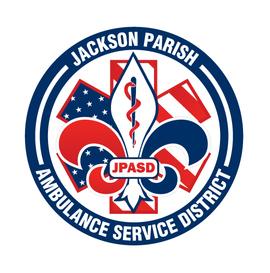 Jackson Parish Ambulance Service District115 Watts StreetJonesboro, LA  71251Office:  (318)-259-2877                                 Fax:  (318)-259-2099jacksonparishambulance@jpasd.com                 Aaron K. Johnson, Jr.                                                            Paula Parkerson,MD                     EMS Director                                                                                                     Medical Director                     Governing Board:  Joe Vail, Allen Lindsay, Alma Williams, Conchita Doyle, Deidre Hollis Meeting Minutes for Regular Scheduled Board Meeting: Thursday, May 9, 2024@ 12:00 noonPresent: Allen Lindsay, Joe Vail, Conchita Doyle, Deidre Hollis, Amber Swanner, Aaron Johnson, Michelle Bartlett, and JoLynn Smith.Absent: Alma Williams Guests: Kay Caldwell and Jimmy Horn   		Meeting was called to order by Allen Lindsay. Roll call by Aaron Johnson:  Present: Allen Lindsay, Joe Vail, Deidre Hollis, and Conchita Doyle. Absent Alma Williams. Guest present were Kay Caldwell and Jimmy Horn. No comments. Invocation led by Deidre Hollis. Pledge of Allegiance led by Joe Vail. Motion made by Conchita Doyle and seconded by Joe Vail to accept Meeting Minutes April 2024 meeting. All in favor motion carried. Motion made by Joe Vail and seconded by Deidre Hollis to approve and accept the financials and pay bills for April 2024. All in favor motion carried. Director’s report given by Aaron Johnson. Director’s report includes maintenance report, May schedule, April safety training meeting, SAMHSA Naloxone Grant, State Park, Admin Staffing changes presented-Motion made by Joe Vail and seconded by Conchita Doyle to accept changes and name JoLynn Smith Interim Director of Operations, All in favor motion carried. EMS Week, Employee Fun Day, LANREMT Expo, Upcoming meetings.  Motion made by Deidre Hollis and seconded by Joe Vail to accept the Director’s report. All in favor motion carried. No Old Business. No New Business. Motion made by Joe Vail and seconded by Conchita Doyle to adjourn meeting. All in favor motion carried. Next Regular Board Meeting will be held:Thursday, June 13, 2024 @ 12:00 noonThursday, July 11, 2024 @ 12:00 noon                        Aaron Johnson /Secretary-Treasurer@ JPASD – 115 Watts Street – Jonesboro, LA                      Unofficial Minutes